Innkalling til Viken KrF Kvinners årsmøte 2022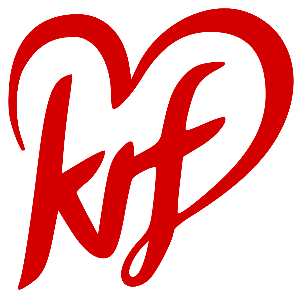 Tid: 15.02.22 kl. 19.00-21.00Sted: Galleriet, Schweigaardsgate 4, Vikens Fylkeshus i Oslo (nær bussterminalen og Oslo S.)Vi får besøk av leder for Viken KrF, Britt Egeland Gulbrandsen. Hun åpner møtet med innlegg om aktuell KrF-politikk, og dette blir utgangspunktet for dialog før ordinære årsmøtesaker behandles.                                              
Britt Egeland Gulbrandsen, leder Viken KrF                                             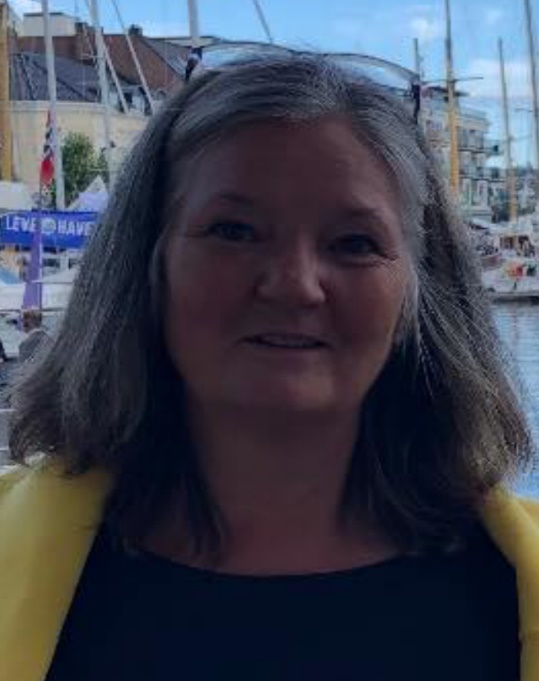 Godkjenning av innkalling.Godkjenning av dagsorden.Valg av ordstyrer, referent og to protokollunderskrivere.Årsmelding Viken KrF Kvinner 2021Regnskap Viken KrF Kvinner 2021Budsjett 2022.Valg. Innstilling fra valgkomiteen foreligger.Valg av 5 delegater med vara til Viken KrFs årsmøte 19.mars.Evt. På grunn av smittevern må vi ha påmelding innen 13.02.22 til agrame@online.no, der vi trenger navn, deltakers epostadresse og mobilnr.  i tilfelle møtet må avholdes digitalt på Teams i stedet (samme tidspunkt). Alle kvinner som er medlem av Viken KrF har stemmerett på årsmøtet.Årsmelding  sendes pr. epost på forespørsel/påmelding. Øvrige saksdokumenter, se vedlegg.Enkel servering ved fysisk møte.NB! Påmelding!Hjertelig velkommen!Vennlig hilsen styret Viken KrF Kvinnerv/ Kari Anne Karlsen  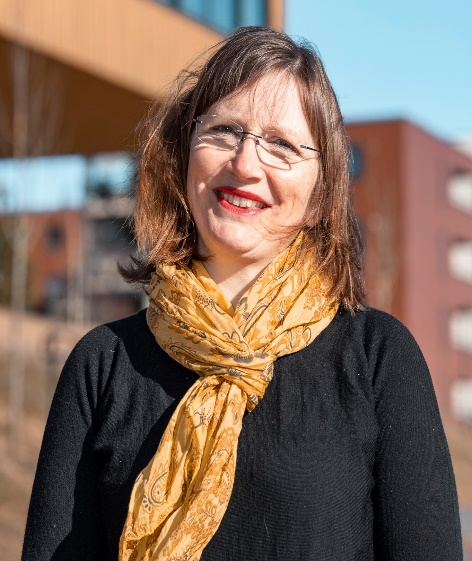 Kari Anne Karlsen, leder Viken KrF Kvinner